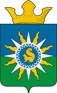 муниципальное образование ПОСЕЛОК ХАНЫМЕЙСОБРАНИЕ ДЕПУТАТОВ3 созыва	Р Е Ш Е Н И ЕОб утверждении  Соглашения «О передаче части полномочий по осуществлению внешнего муниципального финансового контроля муниципального образования поселок Ханымей органам местного самоуправления муниципального образования Пуровский район»В соответствии  с  Федеральным законом  от  6  октября  2003 года № 131-ФЗ "Об общих принципах организации местного самоуправления в Российской Федерации",  Федеральным    законом от 07  февраля  2011  года  № 6-ФЗ «Об общих принципах организации и деятельности контрольно-счетных органов субъектов Российской Федерации и муниципальных образований»,  частью 3 статьи 8 Устава муниципального образования поселок Ханымей, Собранием депутатов муниципального образования поселок Ханымей 3 созываР Е Ш Е Н О: 1.Утвердить Соглашение «О передаче части полномочий по осуществлению внешнего муниципального финансового контроля муниципального образования поселок Ханымей органам местного самоуправления муниципального образования Пуровский район».	2. Опубликовать настоящее решение в районной общественно-политической газете Северный луч.3. Настоящее решение вступает в силу с 1 января 2016 года.4.  Контроль за исполнением настоящего решения возложить на постоянную планово-бюджетную комиссию Собрания депутатов муниципального образования поселок Ханымей 3 созыва (Пасечная Н.В.).Глава муниципального образованияпоселок Ханымей						 			А.Е. Лешенко21декабря2015г.№173п. Ханымей